פרידה מאחות אהובה / עפרה ואבי
דברים בהלוויה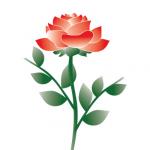 לאחותנו האהובה אילה,חכמה, חרוצה, מסורה, יסודית ומדויקת, סקרנית, דואגת - רשימת המעלות שלך לא נגמרת.הכל נעשה בשקט, ללא רצון להתבלט, בצניעות, תמיד מאחורי הקלעים.אילה, התאומה של עפרה, מאוד שונות, אבל מאוד קרובות בנפש, אחיות תאומות.אילה, שנבחרה מיום הולדתה לטפס לשנתון מעליה ומאז נעשתה "מטפסת הרים" בנשמתה, מסמנת     לה מטרות, מנתחת בחכמה את הדרך ומגיעה אל היעד.אילה, זהובת התלתלים, מלאת הנמשים, ילדת חופש יחפה, מחוברת לטבע בכל נימי נפשה.אילה, התלמידה המצטיינת, חוקרת ומתבוננת, אוהבת ללמוד ולדעת.אילה, שבכל מקום שהיא נמצאת אפשר להיות בטוחים שהדברים נעשים היטב ובזמן.אילה, שמוכנה לוותר מעצמה, לא להפריע לאחרים, פשוטה וצנועה במעשים ובציפיות.אילה, שאוהבת את הטבע והנוף, "ירוקה סביבתית" עוד לפני שזה היה באופנה. מכירה כל צמח, ציפור או חיה. איילה של אבנר - המתנה הגדולה, שמיכל בחרה לה. מטיילים ביחד בארץ ובעולם. מטפסי הרים מקצועיים שצעדו על האוורסט שלוש פעמים.אילה של המשפחה והילדים - דואגת לכולם, מוודאת שלא חסר כלום ותמיד מוכנה לעזור.אילה, שלא מוותרת גם כשהמחלה פוגעת בתפקודה הפיזי. יחד עם אבנר שלה מתמודדת עם הקשיים שמתגברים. כמו מטפסי הרים נלחמים על כל צעד אבל הפעם לאורך חוף הים.
ועכשיו אילה שלנו איננה. 22 שנה לאחר שמיכל נפרדה מאיתנו גם אילה נפרדת מאיתנו. הלב בוכה והעיניים דומעות ומאוד מאוד עצוב.יהי זכרך ברוך אחותנו האהובה.                                                                    אבי ועפרה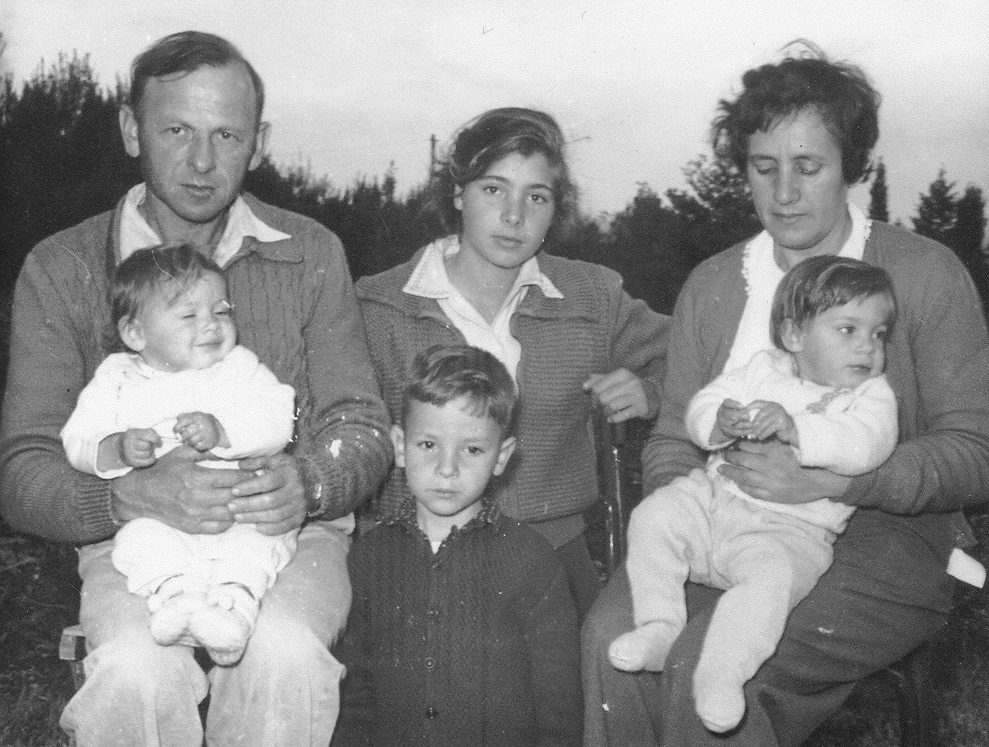 